Na temelju Odluke o raspisivanju Javnog poziva za dodjelu potpora male vrijednosti u poljoprivredi, ruralnom razvoju i šumarstvu u Zagrebačkoj županiji u 2019. godini (KLASA: 022-01/19-01/44, URBROJ: 238/1-03-19-12 od 7. listopada 2019.), Upravni odjel za poljoprivredu, ruralni razvitak i šumarstvo Zagrebačke županije raspisujeJAVNI POZIVza dodjelu potpora male vrijednosti u poljoprivredi, ruralnom razvoju i šumarstvuu Zagrebačkoj županiji u 2019. godiniI. UVOD1. Predmet Javnog poziva:Predmet ovog Javnog poziva je dodjela potpora male vrijednosti u poljoprivredi, ruralnom razvoju i šumarstvu sukladno Programu poticanja razvoja poljoprivrede, šumarstva i ruralnog prostora Zagrebačke županije u 2019. godini (u daljnjem tekstu: Program), a u skladu s Uredbom Komisije (EU) broj 1407/2013 od 18. prosinca 2013. o primjeni članaka 107. i 108. Ugovora o funkcioniranju Europske unije na de minimis potpore (u daljnjem tekstu: Uredba Komisije (EU) broj 1407/2013), Uredbom Komisije (EU) broj 1408/2013 od 18. prosinca 2013. o primjeni članaka 107. i 108. Ugovora o funkcioniranju Europske unije na potpore de minimis u poljoprivrednom sektoru i Uredbom Komisije (EU) broj 316/2019 od 21. veljače 2019. o izmjeni Uredbe Komisije (EU) broj 1408/2013 od 18. prosinca 2013. o primjeni članaka 107. i 108. Ugovora o funkcioniranju Europske unije na potpore de minimis u poljoprivrednom sektoru (u daljnjem tekstu: Uredba Komisije (EU) broj 316/2019).Program je dostupan na službenim mrežnim stranicama Zagrebačke županije www.zagrebacka-zupanija.hr , a objavljen je u "Glasniku Zagrebačke županije" broj 41/2018.Svrha Javnog poziva je dodjela potpora prihvatljivim korisnicima za razvoj primarne poljoprivredne proizvodnje, modernizaciju i povećanje konkurentnosti u preradi i stavljanju na tržište poljoprivrednih i prehrambenih proizvoda, edukaciju i stručno osposobljavanje, razvoj proizvodnje i marketing  proizvoda, legalizaciju zgrada poljoprivredne namjene, očuvanje i unaprjeđenje vlastitog proizvodnog potencijala kroz očuvanje izvornih i zaštićenih pasmina domaćih životinja, kompenzaciju otežanih uvjeta proizvodnje, unapređenje konkurentnosti poljoprivrednog sektora, očuvanje i unapređenje okoliša i krajobraza, poboljšanje kvalitete života u ruralnim područjima te diversifikaciju ruralnih gospodarskih djelatnosti.2. Definicija pojmova:U smislu ovog Javnog poziva definiraju se slijedeći pojmovi:"Potpora" podrazumijeva dodjelu namjenskih bespovratnih novčanih sredstava iz proračuna Zagrebačke županije za sufinanciranje ulaganja koje su predmet Javnog poziva."Projekt" je cjelokupna, sveobuhvatna investicijska aktivnost koja se sastoji od prihvatljivog i neprihvatljivog dijela za dodjelu potpore."Ulaganje" je prihvatljivi dio projekta za dodjelu potpore, realizira se isključivo na području Zagrebačke županije ili Grada Zagreba po kojem su u cijelosti podmirene financijske obveze Korisnika "Podnositelj"  je svaki poduzetnik koji podnosi prijavu za ostvarenje potpore temeljem ove Odluke."Korisnik" je svaki podnositelj koji udovoljava uvjetima za dodjelu potpore."Poljoprivredni proizvod" znači proizvodi navedeni u Prilogu I. Ugovora o funkcioniranju Europske unije, osim proizvoda ribarstva i akvakulture obuhvaćenih Uredbom Vijeća (EZ) broj 104/2000."Primarna poljoprivredna proizvodnja" znači proizvodnja proizvoda iz tla ili stočarstva navedenih u Prilogu I. Ugovora o funkcioniranju Europske unije bez obavljanja dodatnih radnji kojima bi se promijenila priroda tih proizvoda."Prerada poljoprivrednih proizvoda" znači svako djelovanje na poljoprivrednom proizvodu čiji je rezultat proizvod koji je i sam poljoprivredni proizvod, osim djelatnosti na poljoprivrednim dobrima koje su neophodne za pripremu životinjskih ili biljnih proizvoda za prvu prodaju."Stavljanje na tržište poljoprivrednih proizvoda" znači držanje ili izlaganje u cilju prodaje, ponuda na prodaju, isporuka ili bilo koji drugi način stavljanja na tržište, osim prve prodaje preprodavateljima i prerađivačima koju obavlja primarni proizvođač i svih djelatnosti povezanih s pripremom proizvoda za takvu prvu prodaju, prodaja krajnjim potrošačima koju obavlja primarni proizvođač smatra se stavljanjem na tržište poljoprivrednih proizvoda ako se odvija u zasebnim za to predviđenim prostorijama. "Fiksni troškovi nastali sudjelovanjem u programu kvalitete" znači troškovi nastali pristupanjem programu  kvalitete koji prima potporu i godišnji doprinos za sudjelovanje u tom programu, uključujući, prema potrebi, izdatke za kontrole koje se obavljaju u svrhu provjere sukladnosti sa specifikacijama programa kvalitete. "Matična knjiga" znači svaka knjiga, registar, dokument ili medij za pohranu podataka:koju vodi organizacija ili udruženje uzgajatelja koje je službeno priznato na nacionalnoj razini, iu koju su unesene ili upisane sve čistokrvne životinje za uzgoj određene pasmine i navedeni njihovi preci.„Jedan Korisnik“ znači sva poduzeća koja su u najmanje jednom od sljedećih međusobnih odnosa:jedno poduzeće ima većinu glasačkih prava dioničara ili članova u drugom poduzeću,jedno poduzeće ima pravo imenovati ili smijeniti većinu članova upravnog, upravljačkog ili nadzornog tijela drugog poduzeća,jedno poduzeće ima pravo ostvariti vladajući utjecaj na drugo poduzeće prema ugovoru sklopljenom s tim poduzećem ili prema odredbi statuta ili društvenog ugovora tog poduzeća,jedno poduzeće, koje je dioničar ili član u drugom poduzeću, kontrolira samo, u skladu s dogovorom s drugim dioničarima ili članovima tog poduzeća, većinu glasačkih prava dioničara ili glasačkih prava članova u tom poduzeću.Poduzeća koja su u bilo kojem od odnosa navedenih u prvom stavku preko jednog ili više poduzeća isto se tako smatraju jednim Korisnikom.II. KRITERIJI ZA DODJELU SREDSTAVA3. Prihvatljivi Korisnici:Opći uvjeti prihvatljivosti Korisnika su:poduzetnici, fizičke i pravne osobe upisane u Upisnik poljoprivrednih gospodarstva u Zagrebačkoj županiji najkasnije do 31. prosinca 2018. godine koji imaju prebivalište, odnosno sjedište na području Zagrebačke županije ili,poduzetnici, fizičke i pravne osobe upisane u Upisnik šumoposjednika najkasnije do 31. prosinca 2018. godine koji imaju prebivalište, odnosno sjedište na području Zagrebačke županije ili,poduzetnici, fizičke i pravne osobe s područja Zagrebačke županije upisane u Upisnik/registar djelatnosti za koju traže potporu ili, proizvođačke grupe i organizacije registrirane sukladno Zakonu o uređenju tržišta poljoprivrednih proizvoda sa sjedištem na području Zagrebačke županije,a koji se prema važećim zakonskim propisima svrstavaju u rang mikro, malih i srednjih poduzeća.Kategorije Korisnika su:"profesionalni poljoprivrednik" je Korisnik koji je, ako je fizička osoba, upisan u Registar poreznih obveznika po osnovi poljoprivrede i obveznik plaćanja doprinosa za zdravstveno i mirovinsko osiguranje, odnosno ako je pravna osoba, ima najmanje jednog zaposlenika prema satima rada u godišnjem financijskom izvještaju poduzetnika za zadnje odobreno računovodstveno razdoblje,"ekološki poljoprivrednik" je Korisnik koji je upisan u Upisnik subjekata u ekološkoj proizvodnji i posjeduje Potvrdnicu o ekološkoj proizvodnji ili Potvrdnicu o proizvodnji u prijelaznom razdoblju za proizvodnju za koju traži potporu,"mladi poljoprivrednik" je Korisnik koji zadovoljava uvjete "profesionalni poljoprivrednik" i ako je fizička osoba, nije stariji od 40 godina (dan prije navršavanja 41 godine starosti) na dan podnošenja Zahtjeva za potporu, odnosno ako je pravna osoba - trgovačko društvo kod koje u trenutku podnošenja zahtjeva za potporu odgovorna osoba trgovačkog društva ispunjava uvjete mladog poljoprivrednika fizičke osobe, a ujedno je i vlasnik najmanje 50 % temeljnog kapitala trgovačkog društva.4. Isključenje korisnika:Temeljem ovog Javnog poziva ne može se dodijeliti:potpora Podnositeljima koji djeluju u sektorima ribarstva i akvakulture, kako je obuhvaćeno Uredbom (EZ) broj 104/2000,potpora čiji je iznos određen na temelju cijene ili količine proizvoda stavljenih na tržište,potpora za djelatnosti povezane s izvozom prema trećim zemljama ili državama članicama, odnosno potpora koje su u izravnoj vezi s izvezenim količinama, uspostavom i djelovanjem distribucijske mreže ili drugim tekućim izdacima koji su povezani s izvoznom djelatnošću,potpora koja se uvjetuje uporabom domaćih proizvoda umjesto uvoznih,potpora Podnositeljima koji su za iste prihvatljive aktivnosti već ostvarili sredstva javne potpore drugih davatelja,potpora Podnositeljima koji nisu izvršili zatraženi povrat sredstava potpore Zagrebačke županije.5. Prihvatljive aktivnosti, uvjeti za dodjelu potpore  i intenzitet potpore:Ulaganja u primarnu poljoprivrednu proizvodnjuUlaganja u primarnu poljoprivrednu proizvodnju prihvatljiva za dodjelu potpora u pojedinom sektoru su:SEKTOR POVRĆARSTVA (uključujući proizvodnju jagoda i gljiva) I CVJEĆARSTVA (uključujući proizvodnju ljekovitog i začinskog bilja)građenje novih i/ili rekonstrukcija postojećih zatvorenih/zaštićenih proizvodnih objekata za uzgoj povrća (uključujući jagode i gljive) i cvijeća (uključujući ljekovito i začinsko bilje) najmanje površine 500 m2,nabava certificiranog sadnog materijala višegodišnjeg bilja (jagoda, ljekovitog i začinskog bilja),nabava/građenje nove proizvodne opreme:sustavi za navodnjavanje (uključujući gradnju mikroakumulacija, bušenje bunara i uređenje vodozahvata) i gnojidbu (fertirigaciju)),sustavi za dodatno osvjetljenje i zasjenjivanje,sustavi za poboljšanje mikroklimatskih uvjeta (reguliranje temperature, vlage, atmosfere),proizvodni stolovi i police,pokrovna folija,nabava nove opreme za pripremu vlastitog povrća (uključujući jagode i gljive) i cvijeća (uključujući ljekovito i začinsko bilje) za prvu prodaju veletrgovcima ili prerađivačima (oprema za berbu, skladištenje, hlađenje, čišćenje, sušenje, zamrzavanje, sortiranje i pakiranje),građenje i/ili rekonstrukcija putne mreže unutar gospodarstva.SEKTOR VOĆARSTVApodizanje novih i/ili rekonstrukcija postojećih višegodišnjih nasada (priprema tla (uklanjanje višegodišnjeg raslinja i površinsko ravnanje), nabava i sadnja certificiranog sadnog materijala, nabava i postavljanje armature i ograde) na površini od najmanje 0,25 ha,nabava/građenje nove proizvodne opreme:sustavi za navodnjavanje (uključujući gradnju mikroakumulacija, bušenje bunara i uređenje vodozahvata i gnojidbu (fertirigaciju)),sustavi za zaštitu od padalina (tuča, kiša, mraz),nabava nove opreme za pripremu vlastitog voća za prvu prodaju veletrgovcima ili prerađivačima (oprema za berbu, skladištenje, hlađenje, čišćenje, sušenje, zamrzavanje, sortiranje i pakiranje).SEKTOR VINOGRADARSTVA I VINARSTVApodizanje novih i/ili rekonstrukcija postojećih nasada (priprema tla (uklanjanje višegodišnjeg raslinja i površinsko ravnanje), nabava i sadnja certificiranog sadnog materijala, nabava i postavljanje armature i ograde) na površini od najmanje 0,25 ha,nabava/građenje nove proizvodne opreme:sustavi za navodnjavanje (uključujući gradnju mikroakumulacija, bušenje bunara i uređenje vodozahvata i gnojidbu (fertirigaciju)),sustavi za zaštitu od padalina (tuča, kiša, mraz).SEKTOR STOČARSTVAgrađenje i/ili rekonstrukcija kapaciteta za sakupljanje i odlaganje stajskog gnoja, gnojovke i gnojnice,građenje i/ili rekonstrukcija gospodarskih objekta na farmi (za uzgoj i držanje životinja, skladištenje poljoprivrednih strojeva i hrane za životinje s pripadajućom opremom),muzna oprema, mljekovodi i oprema za hlađenje i skladištenje mlijeka,građenje i/ili rekonstrukcija putne mreže unutar gospodarstva.Uvjet za dodjelu potpore:vrijednost ulaganja u pojedinom sektoru iznosi najmanje 30.000,00 kuna,Intenzitet potpore po Korisniku:do 30% vrijednosti ulaganja, a najviše do 80.000,00 kuna,do 50% vrijednosti ulaganja, a najviše do 150.000,00 kuna za profesionalne i ekološke poljoprivrednike,do 70% vrijednosti ulaganja, a najviše do 150.000,00 kuna za mlade poljoprivrednike.Kriteriji dodjele:zahtjevi za potpore se rješavaju prema redoslijedu prispijeća i do utroška proračunskih sredstava,sukladno Uredbi Komisije (EZ) broj 1408/2013 i Uredbi Komisije (EU) broj 316/2019 ukupan iznos potpora male vrijednosti koji je dodijeljen pojedinom Korisniku ne smije prijeći protuvrijednost od 20.000,00 EUR tijekom bilo kojeg razdoblja od tri fiskalne godine.Ulaganja u modernizaciju i povećanje konkurentnosti poduzetnika u preradi i stavljanju na tržište poljoprivrednih i prehrambenih proizvodaUlaganja u modernizaciju i povećanje konkurentnosti poduzetnika u preradi i stavljanju na tržište poljoprivrednih i prehrambenih proizvoda prihvatljiva za dodjelu potpora u pojedinom sektoru su:SEKTOR POVRĆARSTVA (uključujući proizvodnju jagoda i gljiva) I CVJEĆARSTVA (uključujući proizvodnju ljekovitog i začinskog bilja)nabava nove opreme za pripremu vlastitog povrća (uključujući jagode i gljive) i cvijeća (uključujući ljekovito i začinsko bilje) za prodaju potrošačima na prodajnom mjestu (oprema za skladištenje, hlađenje, čišćenje, sušenje, zamrzavanje, sortiranje i pakiranje),nabava nove opreme za doradu i preradu povrća i cvijeća i njegovo stavljanje na tržište.SEKTOR VOĆARSTVAnabava nove opreme za pripremu vlastitog voća za prodaju potrošačima na prodajnom mjestu (oprema za skladištenje, hlađenje, čišćenje, sušenje, zamrzavanje, sortiranje i pakiranje),nabava nove opreme za doradu i preradu voća i njegovo stavljanje na tržište.SEKTOR VINOGRADARSTVA I VINARSTVAnabava nove opreme za doradu i preradu grožđa, proizvodnju i čuvanje vina te njegovo stavljanje na tržište.SEKTOR STOČARSTVAnabava nove opreme za preradu i stavljanje na tržište mlijeka i mliječnih proizvoda, pčelinjih proizvoda, jaja i riba.Uvjeti za dodjelu potpore:vrijednost ulaganja u pojedinom sektoru iznosi najmanje 30.000,00 kuna,Korisnik mora imati registriran ili odobren objekt u poslovanju s hranom.Intenzitet potpore po Korisniku:do 30% vrijednosti ulaganja, a najviše do 80.000,00 kuna,do 50% vrijednosti ulaganja, a najviše do 150.000,00 kuna za profesionalne i ekološke poljoprivrednike,do 70% vrijednosti ulaganja, a najviše do 150.000,00 kuna za mlade poljoprivrednike.Kriteriji dodjele:zahtjevi za potpore se rješavaju prema redoslijedu prispijeća i do utroška proračunskih sredstava,sukladno članku 3. Uredbe Komisije (EZ) broj 1407/2013 ukupan iznos potpora male vrijednosti koji je dodijeljen pojedinom Korisniku ne smije prijeći protuvrijednost od 200.000,00 EUR tijekom bilo kojeg  razdoblja od tri fiskalne godine.Edukacija i stručno osposobljavanjePotpora za edukaciju i stručno osposobljavanje za rad u poljoprivredi i na gospodarstvu/kućanstvu odnosi se na pohađanje tečajeva potrebnih za bavljenje određenom proizvodnjom ili uslugom na poljoprivrednom gospodarstvu, stručno osposobljavanje po posebnim programima, zakonski obvezno stručno osposobljavanje vezano uz poljoprivrednu i šumarsku proizvodnju te sudjelovanje na kongresima, stručnim skupovima, radionicama, okruglim stolovima ili sl.Uvjeti za dodjelu potpore:preslika Uvjerenja/svjedodžbe o osposobljavanju izdana od strane nositelja tečaja koji ima rješenje/ovlaštenje od strane nadležnog ministarstva za izvođenje programa obrazovanja odraslih,preslika potvrde o položenom ispitu, izdana od strane nositelja tečaja koji ima rješenje/ovlaštenje od strane nadležnog ministarstva za obrazovanje koje je zakonski obvezno,preslika potvrde organizatora o sudjelovanju na kongresu, stručnom skupu, radionici, okruglom stolu ili sl.,dokaz da je edukacija/stručno osposobljavanje plaćeno u cijelosti,potpora će se odobriti samo jednom članu poljoprivrednog gospodarstva upisanog u Upisnik poljoprivrednih gospodarstava u tekućoj godini za istu edukaciju/obrazovanje.Intenzitet potpore po Korisniku:do 30% ukupnih troškova, a najviše 1.000,00 kuna po pojedinom programu osposobljavanja,do 50% ukupnih troškova, a najviše 2.000,00 kuna po pojedinom programu osposobljavanja za profesionalne i ekološke poljoprivrednike,do 70% ukupnih troškova, a najviše 3.000,00 kuna po pojedinom programu osposobljavanja za mlade poljoprivrednike.Najviši iznos potpore po gospodarstvu (nositelj i članovi upisani u Upisnik poljoprivrednih gospodarstava) iznosi 5.000,00 kuna.Kriteriji dodjele:zahtjevi za potpore se rješavaju prema redoslijedu prispijeća i do utroška proračunskih sredstava,sukladno Uredbi Komisije (EZ) broj 1408/2013 i Uredbi Komisije (EU) broj 316/2019 ukupan iznos potpora male vrijednosti koji je dodijeljen pojedinom Korisniku ne smije prijeći protuvrijednost od 20.000,00 EUR tijekom bilo kojeg razdoblja od tri fiskalne godine.Razvoj proizvodnje i marketing proizvodaPotpora za razvoj proizvodnje i marketing proizvoda dodjeljuje se za fiksne troškove nastale sudjelovanjem u programu kvalitete te promociju proizvoda i to:OZNAČAVANJE I CERTIFICIRANJE PROIZVODAuvođenje i obnavljanje standarda i sustava kontrole kvalitete u poljoprivrednu proizvodnju (HACCP, GLOBALGAP, ISO, Vodič dobre higijenske prakse u preradi poljoprivrednih i prehrambenih proizvoda i ostale oznake koje utječu na povećanje kvalitete i sigurnosti hrane),stručni nadzor i ocjena sukladnosti u ekološkoj poljoprivrednoj proizvodnji i/ili ekološkoj poljoprivrednoj proizvodnji u prijelaznom razdoblju.Uvjet za dodjelu potpore:važeći dokaz/potvrda/potvrdnica koju izdaje tijelo ovlašteno za uvođenje, kontrolu, označavanje i certifikaciju na ime korisnika usluge označavanja i certificiranja proizvoda.Intenzitet potpore po Korisniku: do 30% ukupno prihvatljivih troškova, a najviše do 10.000,00 kuna po pojedinoj podmjeri,do 50% ukupno prihvatljivih troškova, a najviše do 20.000,00 kuna po pojedinoj podmjeri za profesionalne i ekološke poljoprivrednike,do 70% ukupno prihvatljivih troškova, a najviše do 30.000,00 kuna po pojedinoj podmjeri za mlade poljoprivrednike,kumulativno do 50.000,00 kuna za mjeru 4.1.PROMOCIJA PROIZVODAopremanje proizvoda,priprema za izradu promotivnog materijala,oglašavanje,web stranica,nastup na tržištu i sajmovima.Uvjeti za dodjelu potpore:kod podmjere 4.2.1. prihvatljiv je samo trošak idejnog rješenja, dizajna, grafičke pripreme za tisak koji se odnosi na ukupno opremanje proizvoda (za znak, etiketu i prateću ambalažu za proizvod), a prihvatljivi će biti samo računi na kojima je jasno i nedvojbeno iskazan trošak idejnog rješenja, dizajna i grafičke pripreme za tisak od samog tiska,kod podmjere 4.2.2. prihvatljiv je samo trošak pripreme za izradu promotivnih materijala (baner, letak, brošura, katalog, plakat, posjetnica, film, DVD, majice, kape, olovke i ostali materijali koji se koriste u promotivne svrhe), a prihvatljivi će biti samo računi na kojima je jasno i nedvojbeno iskazan trošak pripreme za izradu promotivnih materijala od same izrade/tiska,kod podmjere 4.2.3. prihvatljiv je trošak oglašavanja na društvenim mrežama, televiziji, radiju i/ili u tiskanim medijima,kod podmjere 4.2.4. prihvatljiv je trošak web stranica (izrada/dizajn ili redizajn web stranice, trošak domene, trošak web hostinga, održavanje web stranice),kod podmjere 4.2.5. prihvatljivi su samo troškovi kotizacije za sajam/izložbu, trošak promocije u sajmenom katalogu, trošak najma i trošak uređenja izložbeno-prodajnog prostora, trošak kotizacije za ocjenjivanje proizvoda i trošak slanja uzoraka na inozemna ocjenjivanje/izložbe.Neprihvatljivi troškovi:troškovi tiska i troškovi izrade promotivnih materijala,troškovi smještaja i puta za sajam/izložbu. Intenzitet potpore po Korisniku: do 30% ukupno prihvatljivih troškova, a najviše do 10.000,00 kuna po pojedinoj podmjeri za podmjere 4.2.1., 4.2.2., 4.2.3., 4.2.4.,do 50% ukupno prihvatljivih troškova, a najviše do 20.000,00 kuna po pojedinoj podmjeri za podmjere 4.2.1., 4.2.2., 4.2.3., 4.2.4. za profesionalne i ekološke poljoprivrednike,do 70% ukupno prihvatljivih troškova, a najviše do 30.000,00 kuna po pojedinoj podmjeri za podmjere 4.2.1., 4.2.2., 4.2.3., 4.2.4. za mlade poljoprivrednike,do 30% ukupno prihvatljivih troškova, a najviše do 20.000,00 kuna po podmjeri 4.2.5.,do 50% ukupno prihvatljivih troškova, a najviše do 30.000,00 kuna po podmjeri 4.2.5. za profesionalne i ekološke poljoprivrednike,do 70% ukupno prihvatljivih troškova, a najviše do 40.000,00 kuna po podmjeri 4.2.5. za mlade poljoprivrednike,kumulativno do 50.000,00 kuna za mjeru 4.2.Kriteriji dodjele:zahtjevi za potpore se rješavaju prema redoslijedu prispijeća i do utroška proračunskih sredstava,sukladno članku 3. Uredbe Komisije (EZ) broj 1407/2013 ukupan iznos potpora male vrijednosti koji je dodijeljen pojedinom korisniku ne smije prijeći protuvrijednost od 200.000,00 EUR tijekom bilo kojeg  razdoblja od tri fiskalne godine.Legalizacija zgrada poljoprivredne namjenePotpora za legalizaciju zgrada poljoprivredne namjene na poljoprivrednom gospodarstvu odnosi se na:geodetski snimak izvedenog stanja, koji je izradio i ovjerio ovlašteni inženjer geodezije ili koji je izradila pravna osoba registrirana za obavljanje stručnih geodetskih poslova i ovjerio ovlašteni inženjer geodezije,arhitektonski snimak izvedenog stanja, koji je izradio ovlašteni arhitekt.Uvjeti za dodjelu potpore:ishođeno Rješenje o izvedenom stanju za zgradu (objekt) za koji se podnosi zahtjev za potporu,prihvatljivi će biti samo računi na kojima su jasno i nedvojbeno raščlanjeni troškovi legalizacije zgrada poljoprivredne namjene od legalizacije zgrada stambene namjene.Intenzitet potpore po Korisniku: do 30% ukupno prihvatljivih troškova, a najviše do 30.000,00 kuna,do 50% ukupno prihvatljivih troškova, a najviše do 50.000,00 kuna za profesionalne i ekološke poljoprivrednike,do 70% ukupno prihvatljivih troškova, a najviše do 60.000,00 kuna za mlade poljoprivrednike.Kriteriji dodjele:zahtjevi za potpore se rješavaju prema redoslijedu prispijeća i do utroška proračunskih sredstava,sukladno Uredbi Komisije (EZ) broj 1408/2013 i Uredbi Komisije (EU) broj 316/2019 ukupan iznos potpora male vrijednosti koji je dodijeljen pojedinom Korisniku ne smije prijeći protuvrijednost od 20.000,00 EUR tijekom bilo kojeg razdoblja od tri fiskalne godine.Unapređenje i očuvanje genetskog potencijala u stočarstvuPotpora za unapređenje i očuvanje genetskog potencijala u stočarstvu odnosi se na uzgoj i držanje steonih junica (prvotelki) i izvornih i zaštićenih pasmina domaćih životinja (kobila i pastuha hrvatski posavac i hrvatski hladnokrvnjak, krmača i nerasta turopoljske svinje te matičnog jata zagorskog purana i kokoši hrvatice) definirane u Popisu izvornih i zaštićenih pasmina i sojeva domaćih životinja.UZGOJ STEONIH JUNICAUvjet za dodjelu potpore:potpora će se odobriti korisniku po steonoj junici dokazane uzgojne vrijednosti (nakon prvog teljenja) u tekućoj godini.Intenzitet potpore po Korisniku: do 1.000,00 kuna po steonoj junici nakon prvog teljenja, a najviše do 5.000,00 kuna,do 1.000,00 kuna po steonoj junici nakon prvog teljenja, a najviše do 10.000,00 kuna za profesionalne i ekološke poljoprivrednike,do 1.000,00 kuna po steonoj junici nakon prvog teljenja, a najviše do 15.000,00 kuna za mlade poljoprivrednike.UZGOJ I DRŽANJE IZVORNIH I ZAŠTIĆENIH PASMINA DOMAĆIH ŽIVOTINJA (KOBILA I PASTUHA HRVATSKI POSAVAC I HRVATSKI HLADNOKRVNJAK, KRMAČA I NERASTA TUROPOLJSKE SVINJE TE MATIČNOG JATA ZAGORSKOG PURANA I KOKOŠI HRVATICE) DEFINIRANE U POPISU IZVORNIH I ZAŠTIĆENIH PASMINA I SOJEVA DOMAĆIH ŽIVOTINJAUvjet za dodjelu potpore:ostvaruje korisnik po rasplodnom grlu/kljunu/komadu upisane uzgojno valjane rasplodne izvorne i zaštićene pasmine domaće životinje u matične knjige. Iznos potpore po Korisniku:do 500,00 kuna po grlu konja,do 150,00 kuna po grlu svinje,do 30,00 kuna po kljunu zagorskog purana, odnosno kokoši hrvatice,kumulativno do 20.000,00 kuna za mjeru 6.2.Kriteriji dodjele:zahtjevi za potpore se rješavaju prema redoslijedu prispijeća i do utroška proračunskih sredstava,sukladno Uredbi Komisije (EZ) broj 1408/2013 i Uredbi Komisije (EU) broj 316/2019 ukupan iznos potpora male vrijednosti koji je dodijeljen pojedinom Korisniku ne smije prijeći protuvrijednost od 20.000,00 EUR tijekom bilo kojeg razdoblja od tri fiskalne godine.Ulaganje u razvoj nepoljoprivrednih djelatnosti i usluga na ruralnom područjuPotpora ulaganju u razvoj nepoljoprivrednih djelatnosti i usluga na ruralnom području odnosi se na ulaganja u kapacitete za prijem gostiju na poljoprivrednom gospodarstvu te objekte/prodajna mjesta za prodaju vlastitih poljoprivrednih i prehrambenih proizvoda na poljoprivrednom gospodarstvu i/ili vlastitim maloprodajnim mjestima:KAPACITETI ZA PRIJEM GOSTIJU NA POLJOPRIVREDNOM GOSPODARSTVU (vinotočja, kušaonice - sira, meda, rakija, suhomesnatih proizvoda i sl.)Prihvatljivi troškovi: nabava gotovih montažnih elemenata i građevinskog materijala za izgradnju vanjskih i unutarnjih zidova, krovnog pokrova, dimnjaka s priključkom, toplinske fasade, limarskih radova, vanjske stolarije, prozorskih klupčica, roleta/grilja, balkonske ograde, sobna vrata,  nabava materijala za unutarnje uređenje koje uključuje postavljanje podne izolacije i cementne glazure, razvod vodovoda i kanalizacije, fini razvod elektroinstalacija, centralno grijanje, oblaganje podova (parket, laminat, pločice…) i zidova,uređenje sanitarnog čvora,nabava namještaja i profesionalne bijele tehnike potrebne za pružanje usluga,nabava sustava za korištenje obnovljivih izvora energije za grijanje i hlađenje kapaciteta,izrada idejnog rješenja za krajobrazno oblikovanje i hortikulturno uređenje dvorišta poljoprivrednog gospodarstva od ovlaštene osobe te hortikulturno uređenje i opremanje sukladno izrađenom projektu (stazice, klupe, stolovi, sjenice, koševi, zatravnjivanje, sadnice drveća, ukrasnog grmlja, dječje igralište, druge površine za igre i ostalo na otvorenom, parkirališta i sl.)nabava e-bicikala za pružanje usluga na poljoprivrednom gospodarstvu,svi troškovi izrade, postavljanja i ugradnje nabavljenih materijala.Neprihvatljivi troškovi su:sitni inventar za uređenje, mali kućanski aparati, posuđe, multimedija, cvijeće - ljetnice, asfalt te troškovi dostave i troškovi servisiranja.Uvjeti za dodjelu potpore:vrijednost ulaganja iznosi najmanje 30.000,00 kuna,preslika Rješenja o ispunjavanju minimalnih tehničkih uvjeta za vrstu i kategoriju objekta,poslovni plan.Intenzitet potpore po Korisniku:do 30% vrijednosti ulaganja, a najviše do 80.000,00 kuna,do 50% vrijednosti ulaganja, a najviše do 150.000,00 kuna za profesionalne i ekološke poljoprivrednike,do 70% vrijednosti ulaganja, a najviše do 150.000,00 kuna za mlade poljoprivrednike.OBJEKTI/PRODAJNA MJESTA ZA PRODAJU VLASTITIH POLJOPRIVREDNO-PREHRAMBENIH PROIZVODA NA POLJOPRIVREDNOM GOSPODARSTVU I/ILI VLASTITIM MALOPRODAJNIM MJESTIMA Prihvatljivi troškovi: nabava kioska/štandova/automata za prodaju vlastitih poljoprivredno-prehrambenih proizvoda,nabava gotovih montažnih elemenata i građevinskog materijala za izgradnju i unutarnje uređenje objekata za prodaju koje uključuje postavljanje podne izolacije i cementne glazure, razvod vodovoda i kanalizacije, fini razvod elektroinstalacija, centralno grijanje, oblaganje podova i zidova,nabava opreme i uređaja potrebnih za prodaju vlastitih poljoprivredno-prehrambenih proizvoda, svi troškovi izrade, postavljanja i ugradnje nabavljenih materijala.Neprihvatljivi troškovi su:nabava sitnog inventara, troškovi servisiranja, troškovi dostaveUvjeti za dodjelu potpore:vrijednost ulaganja iznosi najmanje 30.000,00 kuna,preslika Rješenja o ispunjavanju minimalnih tehničkih uvjeta za vrstu i kategoriju objekta preslika izvatka iz Upisnika odobrenih objekta u poslovanju s hranom životinjskog podrijetla,ugovor o dugogodišnjem najmu (najmanje 5 godina) ako nije vlastito maloprodajno mjesto,poslovni plan.Intenzitet potpore po Korisniku:do 30% vrijednosti ulaganja, a najviše do 80.000,00 kuna,do 50% vrijednosti ulaganja, a najviše do 150.000,00 kuna za profesionalne i ekološke poljoprivrednike,do 70% vrijednosti ulaganja, a najviše do 150.000,00 kuna za mlade poljoprivrednike.Kriteriji dodjele:zahtjevi za potpore se rješavaju prema redoslijedu prispijeća i do utroška proračunskih sredstava,sukladno članku 3. Uredbe Komisije (EZ) broj 1407/2013 ukupan iznos potpora male vrijednosti koji je dodijeljen pojedinom korisniku ne smije prijeći protuvrijednost od 200.000,00 EUR tijekom bilo kojeg  razdoblja od tri fiskalne godine.Kompenzacija otežanih uvjeta gospodarenja u poljoprivrediPotpore za kompenzaciju otežanih uvjeta gospodarenja u poljoprivredi obuhvaćaju:OČUVANJE I ODRŽAVANJE PRIRODNIH LIVADA I PAŠNJAKA NA PODRUČJU ŽUMBERKA (područje Žumberka definirano je Dodatkom 2. koji je sastavni dio Javnog poziva).Uvjet za dodjelu potpore:korisnik mora imati najmanje 10 ovaca ili koza po hektaru pašnjačke površine.Iznos potpore po Korisniku:do 2.000,00 kn po hektaru pašnjačke površine, a najviše do 20.000,00 kn,do 2.000,00 kn po hektaru pašnjačke površine, a najviše do 30.000,00 kn za profesionalne i ekološke poljoprivrednike,do 2.000,00 kn po hektaru pašnjačke površine, a najviše do 40.000,00 kn za mlade poljoprivrednike.UREĐENJE PAŠNJAKA U STOČARSKOJ PROIZVODNJI (ograđivanje pašnjaka, nabava i postavljanje električnog pastira i pastirskog pletiva, pojilica i hranilišta za životinje)Uvjet za dodjelu potpore:vrijednost prihvatljivih troškova najmanje 5.000,00 kuna.Intenzitet potpore po Korisniku:do 30% vrijednosti ulaganja, a najviše do 15.000,00 kuna,do 50% vrijednosti ulaganja, a najviše do 20.000,00 kuna za profesionalne i ekološke poljoprivrednike,do 70% vrijednosti ulaganja, a najviše do 30.000,00 kuna za mlade poljoprivrednike.ODRŽIVA PROIZVODNJA KRAVLJEG MLIJEKA NA PODRUČJU OPĆINE ŽUMBERAK I OPĆINE KRAŠIĆUvjeti za dodjelu potpore:ugovor o otkupu mlijeka između korisnika potpore i registriranog otkupljivača mlijeka,broj krava u JRDŽ-u na dan podnošena zahtjeva.Iznos potpore po Korisniku:do 700,00 kn po kravi, a najviše do 5.000,00 kn,do 700,00 kn po kravi, a najviše do 10.000,00 kuna za profesionalne i ekološke poljoprivrednike,do 700,00 kn po kravi, a najviše do 15.000,00 kuna za mlade poljoprivrednike.ODRŽIVA PROIZVODNJA KOZJEG MLIJEKA Uvjeti za dodjelu potpore:ugovor o otkupu mlijeka između korisnika potpore (proizvođača kozjeg mlijeka) i registriranog otkupljivača mlijeka,broj koza u JRDŽ-u na dan podnošena zahtjeva.Iznos potpore po Korisniku:do 150,00 kn po kozi u mužnji, a najviše do 5.000,00 kn,do 150,00 kn po  kozi u mužnji a najviše do 10.000,00 kuna za profesionalne i ekološke poljoprivrednike,do 150,00 kn po kozi u mužnji, a najviše do 15.000,00 kuna za mlade poljoprivrednike.ODRŽIV UZGOJ PČELINJIH ZAJEDNICAUvjet za dodjelu potpore:nabavljene selekcionirane pčelinje matice od registriranih uzgajivača.Intenzitet potpore po Korisniku:do 30%  vrijednosti prihvatljivih troškova, a najviše do 500,00 kn,do 50% vrijednosti prihvatljivih troškova, a najviše do 700,00 kuna za profesionalne i ekološke poljoprivrednike,do 70% vrijednosti prihvatljivih troškova, a najviše do 1.000,00 kuna za mlade poljoprivrednike.Kriteriji dodjele:zahtjevi za potpore se rješavaju prema redoslijedu prispijeća i do utroška proračunskih sredstava,sukladno Uredbi Komisije (EZ) broj 1408/2013 i Uredbi Komisije (EU) broj 316/2019 ukupan iznos potpora male vrijednosti koji je dodijeljen pojedinom Korisniku ne smije prijeći protuvrijednost od 20.000,00 EUR tijekom bilo kojeg razdoblja od tri fiskalne godine.Potpora za izradu dokumentacije za nove projekte u poljoprivredi, šumarstvu i ruralnom razvoju i prijavu na EU natječajePotpora za izradu nove dokumentacije za projekte u poljoprivredi, šumarstvu i ruralnom razvitku odnosi se na slijedeća ulaganja:IZRADA POSLOVNOG PLANA/INVESTICIJSKE STUDIJEUvjet za dodjelu potpore:izrađen i plaćen poslovni plan/investicijska studija.Intenzitet potpore po Korisniku:do 30% prihvatljivih troškova, a najviše do 15.000,00 kuna,do 50% prihvatljivih troškova, a najviše do 25.000,00 kuna za profesionalne i ekološke poljoprivrednike,do 70% prihvatljivih troškova, a najviše do 30.000,00 kuna za mlade poljoprivrednike.IZRADA STUDIJE IZVODLJIVOSTIUvjet za dodjelu potpore:izrađena i plaćena studija izvodljivosti.Intenzitet potpore po korisniku:do 30% prihvatljivih troškova, a najviše do 20.000,00 kuna,do 50% prihvatljivih troškova, a najviše do 30.000,00 kuna za profesionalne i ekološke poljoprivrednike,do 70% prihvatljivih troškova, a najviše do 40.000,00 kuna za mlade poljoprivrednike.IZRADA PROJEKTNO-TEHNIČKE DOKUMENTACIJE (arhitektonski elaborat, tehnološki projekt, geodetski elaborat)Uvjet za dodjelu potpore:izrađena i plaćena projektno-tehnička dokumentacija (arhitektonski elaborat, tehnološki projekt, geodetski elaborat).Intenzitet potpore po korisniku:do 30% prihvatljivih troškova, a najviše do 40.000,00 kuna,do 50% prihvatljivih troškova, a najviše do 50.000,00 kuna za profesionalne i ekološke poljoprivrednike,do 70% prihvatljivih troškova, a najviše do 60.000,00 kuna za mlade poljoprivrednike.KONZULTANTSKE USLUGE PRIJAVE PROJEKATA NA EU NATJEČAJUvjet za dodjelu potpore:plaćene konzultantske usluge prijave projekta iz područja poljoprivrede, šumarstva ili ruralnog razvoja na EU natječaj.Intenzitet potpore po Korisniku:do 30% prihvatljivih troškova, a najviše do 5.000,00 kuna.,do 50% prihvatljivih troškova, a najviše do 10.000,00 kuna za profesionalne i ekološke poljoprivrednike,do 70% prihvatljivih troškova, a najviše do 15.000,00 kuna za mlade poljoprivrednike,kumulativno do 100.000,00 kuna za mjeru 9.Intenzitet potpore po Korisniku:do 30% prihvatljivih troškova, a najviše do 15.000,00 kunado 50% prihvatljivih troškova, a najviše do 25.000,00 kuna za profesionalne i ekološke poljoprivrednike,do 70% prihvatljivih troškova, a najviše do 30.000,00 kuna za mlade poljoprivrednike.Kriteriji dodjele:zahtjevi za potpore se rješavaju prema redoslijedu prispijeća i do utroška proračunskih sredstava,sukladno Uredbi Komisije (EZ) broj 1408/2013 i Uredbi Komisije (EU) broj 316/2019 ukupan iznos potpora male vrijednosti koji je dodijeljen pojedinom Korisniku ne smije prijeći protuvrijednost od 20.000,00 EUR tijekom bilo kojeg razdoblja od tri fiskalne godine.Ulaganja u sektoru šumarstvaUlaganja prihvatljiva za potporu u sektoru šumarstva je nabava sitne mehanizacije, odnosno motornih pila, motornih kosa, motornih čistača i/ili kresača grana za čišćenje i uzgojne radove u šumarstvu.Uvjeti za dodjelu potpore:korisnik mora posjedovati najmanje 1,00 ha ukupnog šumskog posjeda,šumski posjed mora biti upisan u Upisnik šumoposjednika.Intenzitet potpore po Korisniku:do 50% vrijednosti ulaganja, a najviše do 10.000,00 kuna.Kriteriji dodjele:zahtjevi za potpore se rješavaju prema redoslijedu prispijeća i do utroška proračunskih sredstava.Okrupnjavanje poljoprivrednog i/ili šumskog zemljišnog posjedaKupnja poljoprivrednoga i/ili šumskog zemljišnog posjeda, imovinski-pravno sređenog, u cilju okrupnjavanja vlastitog poljoprivrednog i/ili šumskog zemljišnog posjeda i unapređenja poljoprivredne proizvodnje.Uvjet za dodjelu potpore:kupljeno, imovinski-pravno sređeno poljoprivredno i/ili šumsko zemljište čini proizvodno-gospodarsku cjelinu s dosadašnjim zemljišnim posjedom Korisnika.Intenzitet potpore po Korisniku:do 30% troška kupovine poljoprivrednoga i/ili šumskog zemljišnog posjeda, a najviše do 15.000,00 kuna po hektaru kupljenog poljoprivrednog i/ili šumskog zemljišta,do 50% troška kupovine poljoprivrednoga i/ili šumskog zemljišnog posjeda, a najviše do 20.000,00 kuna po hektaru kupljenog poljoprivrednog i/ili šumskog zemljišta za profesionalne i ekološke poljoprivrednike,do 70% troška kupovine poljoprivrednoga i/ili šumskog zemljišnog posjeda, a najviše do 25.000,00 kuna po hektaru kupljenog poljoprivrednog i/ili šumskog zemljišta za mlade poljoprivrednike,kumulativno do 100.000,00 kuna za mjeru 11.Kriteriji dodjele:zahtjevi za potpore se rješavaju prema redoslijedu prispijeća i do utroška proračunskih sredstava,sukladno Uredbi Komisije (EZ) broj 1408/2013 i Uredbi Komisije (EU) broj 316/2019 ukupan iznos potpora male vrijednosti koji je dodijeljen pojedinom Korisniku ne smije prijeći protuvrijednost od 20.000,00 EUR tijekom bilo kojeg razdoblja od tri fiskalne godine.Premija osiguranja i sanacija štetaPotpora za plaćenu premiju osiguranja usjeva, sjemenskog i sadnog materijala, povrća, cvijeća, višegodišnjih nasada, staklenika, plastenika, rasplodne stoke i kokoši nesilica u visini 25%-tnog iznosa od uplaćene premije za tekuću godinu odnosi se na policu osiguranja za tekuću godinu od rizika mraza, tuče, suše, požara i udara groma, olujnih vjetrova, gubitka kvalitete voća i povrća, bolesti i uginuća životinja.Uvjet za dodjelu potpore:zaključena i plaćena premija osiguranja za tekuću godinu prema zaključenoj polici osiguranja.Intenzitet potpore po Korisniku:25% iznosa od uplaćene premije osiguranja za tekuću godinu, a najviše do 10.000,00 kn,25% iznosa od uplaćene premije osiguranja za tekuću godinu, a najviše do 15.000,00 kn za profesionalne i ekološke poljoprivrednike,25% iznosa od uplaćene premije osiguranja za tekuću godinu, a najviše do 20.000,00 kn za  mlade poljoprivrednike.Kriteriji dodjele:zahtjevi za potpore se rješavaju prema redoslijedu prispijeća i do utroška proračunskih sredstava,sukladno Uredbi Komisije (EZ) broj 1408/2013 i Uredbi Komisije (EU) broj 316/2019 ukupan iznos potpora male vrijednosti koji je dodijeljen pojedinom Korisniku ne smije prijeći protuvrijednost od 20.000,00 EUR tijekom bilo kojeg razdoblja od tri fiskalne godine.Analiza tlaSubvencija troškova analize tla odobrit će se poljoprivrednom gospodarstvu koje je u tekućoj godini izvršilo i platilo navedenu analizu.Uvjet za dodjelu potpore:obavljena i plaćena analiza tla pri ovlaštenom laboratoriju, za zemljište u korištenju korisnika potpore.Intenzitet potpore po Korisniku:30% plaćene analize tla, najviše do 150,00 kn po uzorku, kumulativno do 3.000,00 kn,50% plaćene analize tla, najviše do 200,00 kn po uzorku, kumulativno do 4.000,00 kn za profesionalne i ekološke poljoprivrednike,70% plaćene analize tla, najviše do 300,00 kn po uzorku, kumulativno do 6.000,00 kn za mlade poljoprivrednike.Kriteriji dodjele:zahtjevi za potpore se rješavaju prema redoslijedu prispijeća i do utroška proračunskih sredstava,sukladno Uredbi Komisije (EZ) broj 1408/2013 i Uredbi Komisije (EU) broj 316/2019 ukupan iznos potpora male vrijednosti koji je dodijeljen pojedinom Korisniku ne smije prijeći protuvrijednost od 20.000,00 EUR tijekom bilo kojeg razdoblja od tri fiskalne godine.6. Opći uvjeti za dodjelu potpora u poljoprivredi, ruralnom razvoju i šumarstvu:Prihvatljiva ulaganja za dodjelu potpora su ona koje kumulativno ispunjavaju sljedeće uvjete:provodi ih prihvatljiv Korisnik,odnose se na jednu od prihvatljivih aktivnosti unutar mjera Javnog poziva,realiziraju se na području Zagrebačke županije ili Grada Zagreba,iznos ukupnih prihvatljivih troškova ne smije biti niži od iznosa minimalnog ulaganja, gdje je to propisano,prihvatljivi troškovi moraju biti u skladu s Javnim pozivom i nastali u razdoblju od 1. prosinca 2018. do 30. studenoga 2019. izuzev troškova za Mjeru 5. (Legalizacija zgrada poljoprivredne namjene) i Mjeru 12. (Premija osiguranja i sanacija šteta) gdje su prihvatljivi troškovi nastali i prije navedenog razdoblja, ali su uvjeti za ostvarenje potpore nastali tijekom navedenog razdoblja te Podmjera 6.1. (Uzgoj steonih junica), 8.3. (Održiva proizvodnja kravljeg mlijeka na području Općine Žumberak i Općine Krašić), 8.4. (Održiva proizvodnja kozjeg mlijeka), 8.5. (Održiv uzgoj pčelinjih zajednica), 9.4. (Konzultantske usluge prijave projekata na EU natječaje) i Mjere 13. (Analiza tla) koje se po prvi puta provode u 2019. godini (nove mjere) kod kojih su uvjeti za ostvarivanje potpore nastali u razdoblju od 1. siječnja 2019. do 30. studenoga 2019.,prihvatljivi troškovi podmireni su u cijelosti, što se dokazuje ovisno o načinu plaćanja:gotovinsko plaćanje – preslika fiskaliziranog gotovinskog računa ispostavljenog na Korisnikabezgotovinsko plaćanje -  preslika računa ispostavljenog na Korisnika plaćenog s poslovnog (ŽIRO) računa Korisnika (bankovni izvod)kompenzacija – preslika ovjerene izjave o kompenzaciji svih sudionika kompenzacije i svih računa uključenih u kompenzacijucesija – preslika računa ispostavljenog na Korisnika, ugovora o cesiji i dokaza o plaćanju tražbine cesionara cedentu (bankovni izvod)asignacija -  preslika računa ispostavljenog na Korisnika, ugovora o asignaciji i dokaza o plaćanju tražbine asignata asignataru (bankovni izvod)kredit -  preslika računa ispostavljenog na Korisnika plaćenog s poslovnog (ŽIRO) računa Korisnika ili kreditnog računa Korisnika (bankovni izvod)leasing - preslika računa ispostavljenog na Korisnika leasinga i Ugovora o financijskom leasingunisu financirana iz drugih izvora Proračuna Zagrebačke županije ili ostalih davatelja državnih potpora.Potpora iz mjere 6. i mjere 8., podmjera 8.1., 8.3. i 8.4. ostvaruje se isključivo na temelju dokaza ovlaštenih institucija o brojnom stanju životinja, površini poljoprivrednog zemljišta ili drugim brojčanim pokazateljima.Porez na dodanu vrijednost (PDV) nije prihvatljivo Ulaganje, osim ukoliko Korisnik ne može tražiti njegov povrat u skladu s važećom zakonskom legislativom.Najviši ukupni godišnji iznos županijske potpore male vrijednosti u poljoprivredi, ruralnom razvoju i šumarstvu u Zagrebačkoj županiji u 2019. godini koju jedan korisnik može ostvariti iznosi 150.000,00 kuna.Sukladno članku 3. Uredbe Komisije (EZ) broj 1407/2013 ukupan iznos potpora male vrijednosti koji je dodijeljen pojedinom korisniku ne smije prijeći protuvrijednost od 200.000,00 EUR tijekom bilo kojeg  razdoblja od tri fiskalne godine (Mjera 2., 4. i 7.).Sukladno Uredbi Komisije (EZ) broj 1408/2013 i Uredbi Komisije (EU) broj 316/2019  ukupan iznos potpora male vrijednosti koji je dodijeljen pojedinom korisniku ne smije prijeći protuvrijednost od 20.000,00 EUR tijekom bilo kojeg razdoblja od tri fiskalne godine (Mjera 1., 3., 5., 6., 8., 9., 11., 12. i 13.).Gornja granica ukupnog iznosa potpora male vrijednosti koji je dodijeljen pojedinom korisniku iz članka 3. Uredbe Komisije (EZ) broj 1407/2013 i članka 3. Uredbe Komisije (EZ) broj 1408/2013 primjenjuje se bez obzira na oblik potpora de minimis ili na cilj koji se namjerava postići neovisno o tome financira li se potpora u cijelosti ili djelomično iz sredstava koja su podrijetlom iz Europske unije.Korisnik kojem Zagrebačka županija odobri potporu iz točke 5., podtočke 1., 2. i 7. ovog Javnog poziva, dužan je označiti predmet ulaganja u roku od 30 dana u skladu s uputama navedenim u Prilogu 1., koji je sastavni dio ovog Javnog poziva.III. MJESTO, NAČIN I ROK  ZA DOSTAVU PRIJAVE7. Vrijeme trajanja Javnog poziva:Javni poziv otvoren je do 30. studenoga 2019. godine.8. Načini podnošenja Zahtjeva za potporu:a)   Korisnik, ovisno o mjeri po kojoj traži Potporu, popunjava odgovarajući Zahtjev za potporu i učitava propisanu dokumentaciju u roku iz točke 7. ovog Javnog poziva putem sustava ePrijave na natječaje i javne pozive (u daljnjem tekstu: Sustav ePrijave) kojem se pristupa putem službene web stranice Zagrebačke županije www.zagrebacka-zupanija.hrNakon završetka prijave putem Sustava ePrijave, Zahtjev za potporu se obvezno ispisuje i potpisuje te u roku 7 dana od dana prijave u Sustav ePriiave dostavlja na jedan od dva načina:Prilikom podnošenja Zahtjeva za potporu na opisan način, svi prilozi se učitavaju u sustav ePrijava i ne dostavljaju se poštom.Upute za korištenje Sustava ePrijave dostupne su prilikom prijave.IliKorisnik, ovisno o mjeri po kojoj traži Potporu, popunjava odgovarajući Zahtjev za potporu, potpisuje i zajedno sa svom traženom dokumentacijom dostavlja na jedan od dva načina: IV. DOKUMENTI KOJI SE PRILAŽU UZ PRIJAVUDokumenti koji se prilažu uz prijavu propisani su na odgovarajućim Prijavnim obrascima ovisno o mjeri potpore i kategoriji Korisnika.9. Postupak dodjele potpore i redoslijed obrade zahtjeva:Postupak dodjele potpore predstavlja sveobuhvatni postupak odobravanja potpore koji provodi Upravni odjel za poljoprivredu, ruralni razvitak i šumarstvo Zagrebačke županije (u daljnjem tekstu: Upravni odjel) temeljem ovog Javnog poziva i sastoji se od slijedećih koraka:0.   Prijava/registracija Podnositelja u Sustav ePrijave.Popunjavanje odgovarajućeg Zahtjeva za potporu, učitavanje propisane dokumentacije i podnošenje Zahtjeva putem Sustava ePrijave.Podnošenje ispisanog i potpisanog Zahtjeva za potporu sukladno točki 8., podtočki a. ovog Javnog poziva.-----------------------------------------------------------------------------------------------------------------------------------------------1.    Popunjavanje odgovarajućeg Zahtjeva za potporuPodnošenje potpisanog Zahtjeva za potporu s pripadajućom dokumentacijom sukladno točki 8., podtočki b. ovog Javnog poziva.-----------------------------------------------------------------------------------------------------------------------------------------------Administrativna kontrola i obrada Zahtjeva za potporu.Po potrebi, obavještavanje Podnositelja o potrebi za dopunu/obrazloženje/ispravak.Administrativna kontrola i obrada dopunjenih/ispravljenih Zahtjeva za potporu.Donošenje Odluke o dodjeli potpore.Izdavanje Obavijesti o dodjeli potpore ili Obavijesti o odbijanju Zahtjeva za potporu zbog neprihvatljivosti/nepravovremenosti ili Obavijesti o odbacivanju Zahtjeva za potporu zbog nedostatnosti sredstava.Sklapanje Ugovora s Korisnikom za sve potpore iznad 10.000,00 kuna.Isplata potpore.Kontrola na terenu.Redoslijed obrade zahtjeva:Zahtjev se smatra zaprimljenim dostavom ispisanog i potpisanog Zahtjeva za potporu.Zahtjevi se obrađuju po redoslijedu zaprimanja na način da se prvo obrađuju Potpuni zahtjevi za potporu, a nakon njih Zahtjevi za koje se tražila nadopuna na način da prednost ima onaj Zahtjev koji je prije dopunjen.10. Dostava dopune/obrazloženja/ispravka Zahtjeva za potporu:Ako je Zahtjev za potporu podnesen na Javni poziv nepotpun ili ako je potrebno tražiti dodatna obrazloženja/ispravke vezano uz dostavljenu dokumentaciju, Upravni odjel može tijekom postupka administrativne kontrole u bilo kojem trenutku korisniku izdati Zahtjev za dopunu/obrazloženje/ispravak. Korisniku se Zahtjev za dopunu/obrazloženje/ispravak dostavlja putem Sustava ePrijave ili pismenim putem. Korisnik je dužan dostaviti dokumentaciju kroz Sustav ePrijave ili pismenim putem u roku od 5 (pet) dana od dana slanja Zahtjeva za dopunu/obrazloženje/ispravak od strane Upravnog odjela.Za nepravovremene/nepotpune/neprihvatljive odgovore korisnika temeljem Zahtjeva za dopunu/obrazloženje/ispravak, Upravni odjel će korisniku izdati Obavijest o odbijanju Zahtjeva za potporu. Potpuni, prihvatljivi i pravovremeno dopunjeni/obrazloženi/ispravljeni Zahtjevi za potporu ulaze u daljnju obradu.Upravni odjel zadržava pravo zatražiti da korisnik, pored dokumentacije koja je propisana natječajem, dostavi i drugu dokumentaciju koja je potrebna za provjeru prihvatljivosti Korisnika i Projekta.11. Izdavanje akata nakon završenog postupka dodjele potpore:Zagrebačka županija izdaje Obavijest o dodjeli potpore i sklapa Ugovor o financiranju s korisnicima koji udovolje zahtjevima administrativne kontrole za koje su sredstva dostatna ako je visina potpore viša od 10.000,00 kuna.Zagrebačka županija izdaje Obavijest o dodjeli potpore i isplaćuje potporu korisnicima koji udovolje zahtjevima administrativne kontrole za koje su sredstva dostatna ako je visina potpore manja ili jednaka 10.000,00 kuna.Podnositeljima za koje sredstva nisu dostatna Upravni odjel izdaje Obavijest o odbacivanju zahtjeva za potporu zbog nedostatnosti sredstava.Podnositeljima koji ne ispunjava uvjete prihvatljivosti Upravni odjel izdaje Obavijest o odbijanju Zahtjeva za potporu.12. Kontrola na terenu:Korisnik Potpore je dužan omogućiti davatelju Potpore kontrolu namjenskog utroška dobivene Potpore u razdoblju do 5 godina od dana isplate Potpore.Kontrolu dodjele Potpore provodi Upravni odjel, a sastoji se u provjeri istinitosti podataka navedenih u Zahtjevu za potporu te priložene dokumentacije uvidom u knjigovodstvene isprave, financijska izvješća i drugu poslovnu dokumentaciju. Također, kontrola obuhvaća pregled resursa za koje je korisnik ostvario  Potporu.13. Povrat sredstava:Ukoliko je korisnik Potpore priložio neistinitu dokumentaciju ili prijavljeno stanje ne odgovara njegovom stvarnom stanju ili je ugovor otkazan, korisnik dobivena sredstva mora vratiti u Županijski proračun te će biti isključen iz svih županijskih potpora u poljoprivredi, ruralnom razvoju i šumarstvu u narednih pet (5) godina.Ukoliko je Korisniku županijske Potpore pogreškom isplaćen viši iznos od stvarno potrebnog, dužan je u roku od osam (8) dana od primljene Obavijesti o pogrešci, viši iznos isplaćenih sredstava vratiti u Županijski proračun.V. KONTAKT PODACI UPRAVNOG ODJELA ZA POLJOPRIVREDU, RURALNI RAZVITAK I ŠUMARSTVO14. Informiranje i vidljivost:Detaljnije informacije o potporama u poljoprivredi, ruralnom razvoju i šumarstvu navedene su u Programu poticanja razvoja poljoprivrede, šumarstva i ruralnog prostora Zagrebačke županije u 2019. godini i pratećoj dokumentaciji koja se nalazi na službenoj web stranici Zagrebačke županije www.zagrebacka-zupanija.hr te usmeno u Upravnom odjelu za poljoprivredu, ruralni razvitak i šumarstvo Zagrebačke županije, na brojeve  telefona: 6009-496 (mjere 1., 2.), 6009-466 (mjere 3. ,4., 6.2., 8.5., 9., 10.), 6009-413 (mjere 5., 6.1., 8.1., 8.2., 8.3., 8.4., 11., 12., 13.), 6009-416 (mjera 7.), radnim danom, isključivo od 9 do 11 sati i od 13 do 15 sati.VI. NAČIN OBJAVE ODLUKE ŽUPANA O ODABIRURezultati Javnog poziva objavljuju se na web stranici Zagrebačke županije www.zagrebacka-zupanija.hr.KLASA: 320-01/18-04/83URBROJ: 238/1-08-03/3-19-11Zagreb, 15. listopada 2019.DODATAK 1.Korisnik kojem Zagrebačka županija odobri potporu iz točke 5., podtočke 1., 2. i 7. Javnog poziva za dodjelu potpora male vrijednosti sukladno Programu poticanja razvoja poljoprivrede, šumarstva i ruralnog prostora Zagrebačke županije u 2019. godini, dužan je označiti predmet ulaganja u roku od 30 dana odgovarajućom informativnom oznakom prema danom obrascu i ista se mora postaviti na mjesto ulaganja na:objekt na način da se informativna ploča izrađena od primjerenog materijala i primjerenih dimenzija postavi na vidnom mjestu,površini višegodišnjeg nasada, kod kojeg je financirano podizanje ili opremanje (navodnjavanje, protugradne mreže, sustav protiv mraza) na način da se informativna ploča izrađena od primjerenog materijala i primjerenih dimenzija postavi na ulazu na parcelu ili ogradu parcele,svu drugu opremu i strojeve na način da se informativna ploča ili samoljepljiva naljepnica izrađena od primjerenog materijala i primjerenih dimenzija postavi na vidno mjesto.Podloga informativne ploče je bijele boje. Informativna ploča mora biti na predmetu sufinanciranja najmanje dvije godina od dana donošenja Odluke o dodjeli potpore.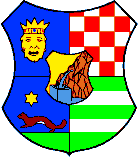 SUFINANCIRANO SREDSTVIMAZAGREBAČKE ŽUPANIJEDODATAK 2.Područje Žumberka iz točke 4., podtočke 8.1. ovog Javnog poziva je područje koje obuhvaća naselja u katastarskim općinama: 1. K.O. BUDINJAK – Gornja Vas,  Budinjak,  Bratelji,  Osredek Žumberački, Ceravica, Osunja, Novo Selo Žumberačko, Sječevac, Tisovac Žumberački (dio)2. K.O. CERJE SAMOBORSKO – Braslovje,  Bukovje Podvrško, Kotari, Manja Vas, Cerje Samoborsko3. K.O. GRABAR –Tisovac Žumberački, Dane, Šimraki, Brezovac Žumberački4. K.O. NORŠIĆ SELO –Grdanjci, Javorek, Kostanjevec Podvrški, Noršić Selo, Višnjevec Podvrški, Breganica, Brezovac Žumberački (dio), Beder5. K.O. ŠIPAČKI BREG – Dragonoš, Šipački Breg6. K.O. POKLEK – Poklek, Kravljek, Selce Žumberačko, Stojdraga7. K.O. RUDE – Rude8. K.O. ŽUMBERAK –  Grgetići,  Kupčina Žumberačka, Stari Grad, Stupe, Gornji i Donji Oštrc9. K.O.  ŽELJEZNO ŽUMBERAČKO – Drašći Vrh, Markušići, Veliki Vrh, Vukovo Brdo, Željezno Žumberačko10. K.O. PEĆNO – Vranjak Žumberački, Čučići, Goljak Đurići, , Grubači , Pećno, Posinki , Staničići Žumberački, Stići 11. K.O. MRZLO POLJE ŽUMBERAČKO – Glušinja, Javor, Mrzlo polje, Višći Vrh12. K.O. KALJE – Grič, Hartje, Kalje, Petričko Selo, Tomaševci13. K.O. SOŠICE - Cernik, Jezernice, Kordići Žumberački, Plavci, Reštovo Žumberačko, Sopote, Sošice, Visoće14. K.O. KOSTANJEVAC – Begovo Brdo Žumberačko, Žamarija, Jurkovo Selo, Kostanjevac15. K.O. PREKRIŽJE – Bukovica Prekriška, Donje Prekrižje, Gornje Prekrižje, Bukovica Prekriška, Barovka, Konjarić Vrh, Prvinci, Jezerine, Careva Draga, Radina Gorica, Medven Draga, Čunkova Draga, Kurpezova Gorica16. K.O. PRIBIĆ – Pribić, Strmac Pribićki, Pribić Crkveni, Svrževo, Dol, Kostel Pribićki, Rude Pribićke17. K.O. KRAŠIĆ II – Kučer, Hutin, Hrženik, Krnežićipreporučenom pošiljkom na adresu:Zagrebačka županijaUlica grada Vukovara 72/V10 000 Zagrebosobno u pisarnicu Zagrebačke županije:Zagrebačka županijaUlica grada Vukovara 72/VI, soba 4610 000 Zagrebpreporučenom pošiljkom na adresu:Zagrebačka županijaUlica grada Vukovara 72/V10 000 Zagrebosobno u pisarnicu Zagrebačke županije:Zagrebačka županijaUlica grada Vukovara 72/VI, soba 4610 000 Zagreb